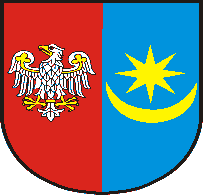 STAROSTWO POWIATOWEW MIŃSKU MAZOWIECKIMWYDZIAŁ ŚRODOWISKA I ROLNICTWA05-300 Mińsk Mazowiecki, ul. Konstytucji 3-go Maja 16    Tel.: (25) 756 4050, fax: (25) 756 40 60http://www.powiatminski.pl, 
e-mail: boi210@powiatminski.plBIP: http://www.powiatminski.pl/bip/ KARTA USŁUG NRWS1. Nazwa sprawyPrzekazanie innej dokumentacji geologicznej 2. Miejsce załatwienia sprawypokój nr 213, II piętro,tel. (25) 756 40 53, e-mail: geolog@powiatminski.pl,poniedziałki  8.00-16.00,  wtorki 8.00-16.00, środy 8.00-17.00, czwartki 8.00-16.00, piątki  8.00-15.003. Podstawa prawnaArt. 92, art. 93 ust. 7 i 8, art. 94 ust. 2 ustawy z dnia 9 czerwca 2011 roku Prawo geologiczne i górnicze oraz rozporządzenie            
               Ministra Klimatu i Środowiska z dnia 23 grudnia 2020 r. w sprawie innych dokumentacji geologicznych 4. Wymagane dokumentyWniosek przekazujący inną dokumentację geologiczną,1 egzemplarz innej dokumentacji geologicznej w postaci papierowej oraz 3 egzemplarze w postaci elektronicznej na 
          informatycznych nośnikach danych5. OpłataBez opłaty skarbowej.6. Miejsce złożenia dokumentówBiuro Obsługi Interesantów, pokój nr 210, II piętro, tel. (025) 75640 50,poniedziałki  8.00-16.00,  wtorki 8.00-16.00, środy 8.00-17.00, czwartki 8.00-16.00, piątki  8.00-15.007. Termin załatwieniaZgodnie z art. 35 § 1 i § 3 ustawy z dnia 14 czerwca 1960 r. Kodeks postępowania administracyjnego nie później niż w ciągu      
               miesiąca, a sprawy szczególnie skomplikowane - nie później niż w ciągu dwóch miesięcy od dnia wszczęcia postępowania.8. Sposób załatwieniaZgodnie z art. 93 ust.7 ustawy z dnia 9 czerwca 2011 roku Prawo geologiczne i górnicze inna dokumentacja geologiczna nie   
               wymaga uzyskania zatwierdzenia w drodze decyzji. Na podstawie art. 93 ust. 10 ww. ustawy jeżeli dokumentacja geologiczna 
               inna, nie odpowiada wymaganiom prawa, właściwy organ administracji geologicznej wzywa do jej poprawy lub uzupełnienia. W 
               przypadku, gdy przekazana dokumentacja geologiczna spełnia wymagania określone w rozporządzeniu Ministra Klimatu 
               i Środowiska z dnia 23 grudnia 2020 r. w sprawie innych dokumentacji geologicznych, na podst. art. 94 ust. 2 ustawy z dnia 
              9 czerwca 2011 roku Prawo geologiczne i górnicze Starosta przesyła po 1 egzemplarzu dokumentacji w postaci elektronicznej na 
              informatycznych nośnikach danych właściwym miejscowo organom administracji geologicznej.  